-Clinical Action of specific Agents –
Local Anesthesia 
Sheet no.5    -   1/11/2015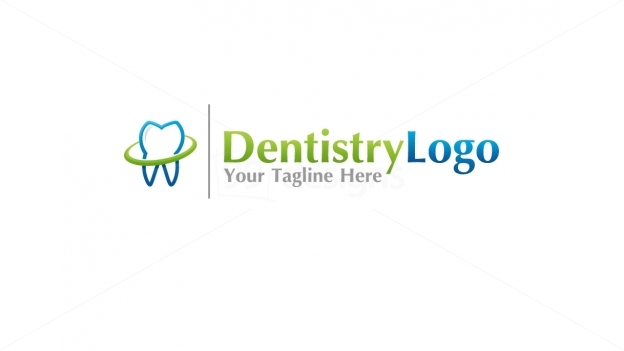 Doctor : Omar karadshehWritten by : saja Al- garalleh  & corrected  by : Aseel Al-Majali . ـــــــــــــــــــــــــــــــــــــــــــــــــــــــــــــــــــــــــــــــــــــــــــLocal anesthetic Agents are classified to : 

A* ( according to their chemical linkage ).
1. Ester-linked LA agents : 
-firstly discovered .
- are really hydrolyzed in aqueous solutions.
- Example : Procaine .
2. Amide-linked LA agents :
- are relatively resistant to hydrolysis. 
- Examples : Lidocaine , Articaine “lastly discovered” . 

B* ( according to their duration ) :
1. Short duration  pulpal anesthesia :
-about 30 min , used in pediatric dentistry mainly . 
Mepivcaine HCL 3% by infiltration  .
Prilocaine HCL 4% by infiltration .
2.Intermediate duration pulpal anesthesia : 
- about 60 min 
Articaine HCL 4% + epinephrine 1:100000
Lidocaine HCL 2% + epinephrine 1:100000
Prilocaine HCL 4% + epinephrine 1:200000
3. Long duration pulpal anesthesia : 
- 90 min or more .
Bupivacaine HCL 0.5% + epinephrine 1:200000 By nerve block 
* indicated when the ptn needs RCT , full mouth implants or full mouth restorations 


 ** Depth and duration of LA agents :
- Duration of pulpal ( hard tissue ) and soft tissue anesthesia for each drug affected by many factors : 
1. individual response to the drug ( the bell-shaped curve) : 
-variation in individual response to a drug is common and expected “ most ptns will respond in a predictable manner to drug’s action for (40 – 60 min) on average  ; however , some ptns will have shorter or longer duration of anesthesia “ 
- people are calssified according to their respond to LA agents to :* normo-responders : 70%
* hyper-responder : 17%
* hypo-responder : 15% 
2. Accuracy in deposition of the LA agents. 
3. The status of the tissues into which a LA is deposit : 
- normal healthy tissue : good duration of LA 
- area of inflammation or infection (acute\chronic) : usually decrease depth and duration of LA.
- Increased vascularity of the site of drug deposition results in more rapid absorption of LA and less duration . 
** Buffered LA promise to overcome the negative effect of inflammation and infection .
4. Anatomical variations : - Infiltration in maxilla will not be effective in case the ptn has short maxilla or the zygomatic arch close to the root of 6 . 
- palatal root of maxillary molars may not be adequate anesthetized even in the presence of normal thickness when the root flares greatly towards midline of the palate - block in mandible will not be effective in increased thickness of cortical plate of bone , the width of ramus and the height of the mandibular foramen will affect the depth of LA agents .  
 
5. Type of injection ( infiltration \ nerve block) .  * Maximum Doses of LA agents : 
-doses of LA drugs are presented in terms of mg per unit of body weight; ( mg/kg ) or (mg/pound) .
- Administration of maximum dose based on body weight produces a local anesthetic blood level below usual threshold for an overdose ( toxic). 
-maximum doses are unlikely to be reached in most patients , especially adults of normal body weight for most dental procedures .
- some groups of patients represent potentially increased risk from high local anesthetic blood levels : “ light body weight children  or debilitated elderly individuals” . 

- changes in liver function , plasma protein binding , blood volume and other important physiology functions influence the manner in which LA agents are distributed and transformed in the body : net result of these changes  is increased plasma blood levels of drug associated with increase relative risk of overdose reaction .

- symptoms of overdose ( toxicity ) of LA agents :
CNS over stimulation ( seizures , tremor )  followed by depression ( Drowsiness ) . 
- Toxicity affected by dose “amount of LA agent” and Time of administration “ 3 hrs better than a short time” . 

** calculation of maximum dose ( MRD) : “calculate how many cartridge we can give the patient “  
for Articaine 4% ??! 
- how mg in one cartridge :
4\100 * 1000 = 40 mg/ml 
volume of one cartridge = 1.8 ml 
so ; 1.8 * 40 = 72 mg / cartridge 
MRD for articaine and lidocaine = weight of the body * 7mg/kg .
number of cartridge = MRD / how mg in one cartridge .
Examples :
>> 40 years old healthy male ptn ,  
LA= articaine 4% HCL + Epinephrine 1:200000 .
 firstly calculate how mg in 1 cartridge ?
4/100 * 1000 = 40 mg\ml 
40* 1.8 = 72 mg /cartridge . 
 Maximum dose of Articaine in mg : 7mg/kg * body weight
                                                                7mg/kg * 90 = 630 mg
how many cartridges we can give the ptn ? = (630 mg) / (72mg/cartridge) 
                                                                             = 9 cartridges .>> 6 years old healthy child ,  . LA= Mepivacaine 3% HCL , no vasoconstrictor . (MRD  = 6.6 *body weight) .
 3\100 * 1000 = 30 mg\ml 
30 * 1.8 = 54 mg/cartridge . 
MRD= 6.6 * 20 
             = 132 mg 
 # of cartridge = (132 mg )/ (54mg/cartridge) 
                           = 2.5 cartridge

** if  the ptn was given  more than one cartridge and he/she is not anesthetized ( anesthesia is not adequate ) and another LA agent  was also given ! :
MRD must be calculated for each LA agent , MRD shouldn’t exceed the lower concentration from the tow different types . then substrate how much mg’s does the ptn receive  from lowest MRD value  to calculate how much cartridge the ptn can receive from the second  LA agent .   
Example :
>> female ptn ,  , healthy 
received 2 cartridges of LA = mepivacaine 2% + levonodefrin 1:200000 (2\100*1000) * 1.8 = 36 mg/ cartridge 
 MRD = 6.6 * 45 
                = 297 mg 
 ptn given 2 cartridges ; ( 2* 36 = 72 mg ) 
but Anesthesia is inadequate ! , so Atricaine 4% + epinephrine 1:100000 was given to the same ptn .
how much Articaine can this patient receive? 
Articaine 4%= (4/100 * 1000) *1.8  
                      = 72 mg/cartridge . 
 MRD= 7mg/kg * 45 
               = 315 mg 
** the dose of both LA agents shouldn’t exceed the lower value of the tow calculated doses which is 279 mg . 
- ptn already recived 72 mg . 
 297 -72 = 225 mg ( how much Articaine can the ptn tolerate before reaching the max dose ) . 
 num of cartridge = 225 mg / ( 72 mg/cartridge) 
                                = 3 cartridges . 


A* Ester-type LA agents : 

Procaine :

-metabolism : hydrolyzed rapidly in plasma by pseudocholinestrase enzyme . 
- Execration : more than 2% uncharged in the urine .
- potency =1 , Toxicity = 1 .
- The greatest vasodilator of all currently used LA agents .
- onset of action = 6-10 min ( we mix it with propoxyine ) .
- Effective dental concentration = 2% to 4 % .
- Indication: ptn with vasoconstriction in blood vessels .
-Not clinically used as topical anesthesia . 

Propoxycaine :

- potency = 7-8 , Toxicity = 7-8 .
- metabolism ; hydrolyzed in both plasma and liver .
- Excretion : Kidney .
- onset of action : rapid ( 2-3 min ) . 
-Effective dental dose = .4%
-Not clinically used as topical anesthesia.
** propoxycaine was  combined with procaine in solutions to provide more rapid onset and more profound and longer-lasting anesthesia than could obtain with procaine alone . --propoxycaine isn’t available alone because of it’s higher toxicity ( 7-8 ) .


B* Amide –Type LA agents : 
Lidocaine HCL :
 
- Metabolism : in the liver .
- Excretion : in the kidney .
- potency = 2 , Toxicity = 2 .
- strong vasodilator .
- onset of action = 3-5 min ( rapid) .
-Effective Dental dose= 2 % 
- used as topical anesthesia ( 5%) .
-safe during injection .
- pregnancy classification = B 

--lidocaine HCL has 2 formulations with epinephrine 1:50000 , 1:100000 . Both are the same duration on pulpal and soft tissues , the difference between them is the haemostatic action for the 1:50000 concentration  leads to decrease bleeding in the area of drug administration . caused by alpha stimulating action of epinephrine. - After LA administration there will be rebound vasodilatation :
Epi stimulate both alpha and beta receptors , firstly cause vasoconstriction by stimulating of alpha receptor then the core of Epi decrease , so beta receptors will be stimulated . 
( after stop working , bleeding increase ) ! .
Mepivacaine HCL :

- Metabolism : in the liver .
- Excretion : in the kidney .
- potency = 2 , Toxicity = 1.5-2 .
-not used as topical anesthesia .
- onset of action = 3-5 min ( rapid) .
-Effective Dental dose= 3 % without vasoconstrictor. 
                                        2% with vasoconstrictor . .
- pregnancy classification = C  
-milder vasodilation property of mepivacaine leads to longer duration of pulpal anesthesia than observed with other LA when administered without vasoconstrictor . 

-Prilocaine HCL :

- Metabolism : hydrolyzed by hepatic amidase  into orthotoluidine which can induce formation of methemoglobin ( producing methemoglobinemia )  that reduces blood’s oxygen carrying capacity leading to cyanosis. 
 - Excretion : in the kidney .
- potency = 2 , Toxicity = 1 ( 40% less toxic than lidocaine ) ..
- onset of action =slower than lidocaine .
- pregnancy classification = B. 


Articaine HCL :

- Hybrid molecule have both Ester and Amide characteristics .  
- Excretion : in the kidney .
- potency = 1.5 times of lidocaine  , Toxicity = 1.9 times of Procaine   .
- onset of action = Articaine 1:200000  infiltration ( 1-2 min ) , block ( 2-3 min ).
                              Articaine 1:100000  infiltration ( 2-3 min ) , block ( 2-2.5 min ). 
- not used as topical anesthesia .
- pregnancy classification = C . 


Bupivacaine HCL :

- Metabolism : in the liver .
- Excretion : in the kidney .
- potency = 4 times of lidocaine and Prilocaine , Toxicity = more than 4 times of lidocaine .
-not used as topical anesthesia .
- onset of action = 6-10 min ( slow ) .
- pregnancy classification = C . 
- used mainly in lengthy dental procedures for which pulpal anesthesia  in excess of 90 min .
|- management of post operative pain (surgical , post implant )   

**FDA Pregnancy categories :
-category A : no evidence of risk in first trimester . 
-category B : animal reproduction studies have failed to demonstrate a risk to fetus and no risk in pregnant women  . 

-category C :  animal reproduction studies have shown  an adverse effect on fetus and no adequate and well controlled studies in humans . 
-category D : positive evidence of human fetal risk .
-category X: studies in animals or humans have demonstrate fetal abnormalities , positive evidence of human fetal risk . 

                     *****************************************************

**Topical Anesthesia: 
- conventional topical anesthesia are unable to penetrate intact skin but do diffuse through any mucous membrane . 
- concentration of LA applied topically is greater than that of the same LA administered by injection .
- topical anesthesia formulation don’t contain vasoconstrictor .- poor solubility in water .
- when concentration increases , the effectiveness increases but can lesd to toxicity .
- poor absorption into CVS .
- as a general rule , topical anesthesia are effective only on surface tissue ( 2-3 mm ) . 
- Benzocaine , Lidocaine , Tetracaine . 
- spray not commonly used , because it’s widely distributed to large area of tissue . 

**Cocaine :
- the only LA agent used as a vasoconstrictor ( no bleeding ) .
-onset of action quite rapid ( 1 min ) , duration as long as 2 hours . 
- used exclusively via topical application , injection is contraindicated because of toxicity .
- absorbed rapidly but eliminate slowly .

**ELMA : ( Eutectic Mixture of local anesthesia )
- ELMA cream : ( lidocaine 2.5% + prilocaine 2.5 % ) 
- placed on the skin for an hour until penetrate the skin “ must apply 1 hour before the procedure , reach maximum effect after 2-3 hours ) . 
- mainly used as topical anesthesia on skin in case of ulcers .
- not recommended to use on mucous membrane ( in the oral cavity ) 
- supplied as : 5g or 30 g  tube  / ELMA disk (white , round cellulose disc ) . 

 
**Brand names of lidocaine  lingnospan , octocaine , xylocaine . 
                              Articaine  orubloc , lorcaine  . 
                                                                                BEST OF LUCK  .             %        VasocontictorDuration ( pulpal ) Duration (soft tissues)2Epi 1:5000060180-3002Epi 1:10000060180-300            %        VasocontictorDuration ( pulpal ) Duration (soft tissues)3No vasoconstrictor 20-40 min2-3 hours 2With vasoconstrictor 60 min3-5 hours 